List of Materials and their Medieval Properties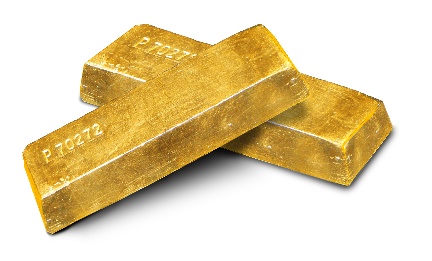 Gold: the most valuable and popular metal, easy to shapeEmerald: believed to prevent epileptic fits and stop storms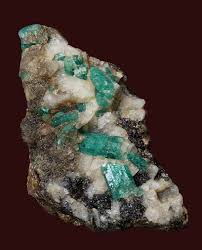 Ruby: believed to protect against spiritual poison and physical poison by air or water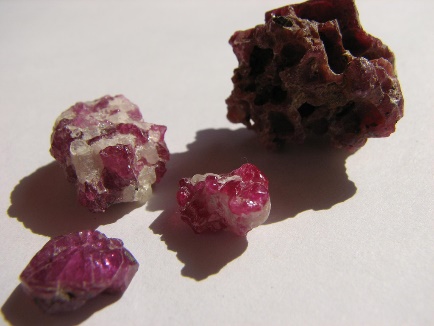 Diamond: believed to protect from bad dreams, to cure heart problems, and guarantee victory over enemies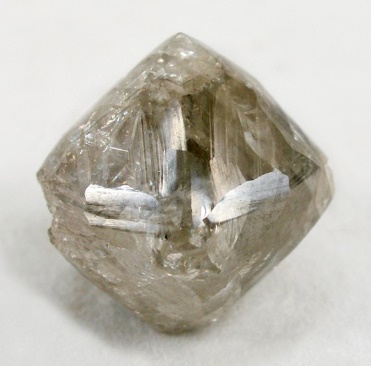 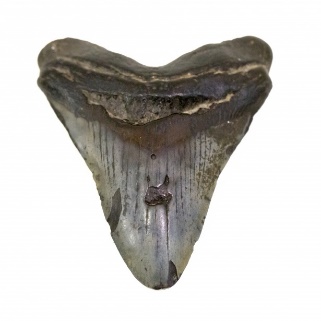 Shark’s tooth: believed to detect poison 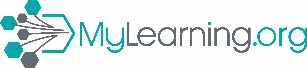 